Year 6 Willow25th – 29nd JanuaryOnline lessons will be on Monday and Friday between 9 and 9.30am.Year 6 Willow25th – 29nd JanuaryOnline lessons will be on Monday and Friday between 9 and 9.30am.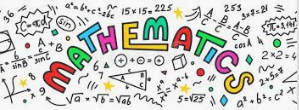 Every day: Answer the 5-a-day maths questions on the online video from the school website.White Rose Maths Workbook: Monday: Multiply 2-digits (area model). Pages 26-29Tuesday: Multiply 2-digits by 2-digits. Pages 30-33Wednesday: Multiply 3-digits by 2-digits. Pages 34-37Thursday: Multiply up to a 4-digit number by a 2-digit number. Pages 38-41Friday: Divide 4-digits by 1 digit. Pages 42-45Times Tables Rockstars/Prodigy is ready for you to use.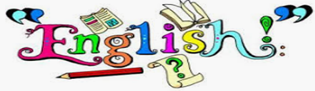 Every day: Read a book or use Read Theory for 30 minutes.CGP English workbook pages:Monday: Complete Autumn Term Workout 11, Pages 22-23Tuesday: Complete Autumn Term Workout 12, Pages 24-25Wednesday: Complete Spring Term Workout 1, Pages 26-27Thursday: Complete Spring Term Workout 2, Pages 28-29Friday: Complete Spring Term Workout 3, Pages 30-31Spelling shed is ready for you to use.TopicThis week I would like you to complete the third activity in the grid. Write a travel brochure about Ancient Greece.Where would you travel to? Where would you stay? What could you do while you were there? Who would you recommend to visit and why? Try and include some real facts and information and illustrate your guide.Remember to use the Greeka website that we used last term. We are now looking at Ancient Greece therefore you will need to visit the ‘History’ and the ‘Classical period’ link to find out about where you might recommend visiting in your travel brochure.https://www.greeka.comPlease remember to go to the lessons on the official Department for Education Oak National Academy website https://www.thenational.academy/ Select your year group and subject, watch the lesson and do the activity.Please remember to go to the lessons on the official Department for Education Oak National Academy website https://www.thenational.academy/ Select your year group and subject, watch the lesson and do the activity.